ПОВІДОМЛЕННЯ
про розкриття недостовірної регульованої інформаціїГолова правління ПрАТ «Шосткинський хлібокомбінат»   Івченко О.А.Повне найменуванняПриватне акцiонерне товариство "Шосткинський хлiбокомбiнат"Ідентифікаційний код юридичної особи00379494Дата складання повідомлення23.02.2024Особа, яка розкриває інформацію     Емітент
 Особа, яка надає забезпечення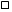 Вид регульованої інформації    Особлива інформація: інформації відповідно до підпункту 15 пункту 35  «Положення
про розкриття інформації емітентами цінних паперів, а також особами, які надають забезпечення за такими цінними паперами затвердженого Рішенням Національної комісії з цінних паперів та фондового Ринку від  06 червня 2023 року № 608»:  «інформація про зміну акціонерів, яким належать голосуючі акції, розмір пакета яких стає більшим, меншим або дорівнює пороговому значенню пакета акцій;»дата вчинення дії : 21.02.2024 р.Опис змін, які було внесено до недостовірної інформаціїНа титульному аркуші Особливої інформації у розділі ІІ. Дані про дату та місце оприлюднення інформації у пункті Інформація розміщена на власному веб-сайті емітента було недостовірно  вказано адресу сайту:	http://hpp-shostka.prat.in.ua/documents/informaciya-dlya-akcioneriv-ta-steikholderiv?doc=100438 замість достовірної: http://shostka-hlib.pat.ua/documents/informaciya-dlya-akcioneriv-ta-steikholderiv?doc=100469Дата розкриття недостовірної інформації22.02.2023 р.Обґрунтування причин розкриття недостовірної інформаціїТехнічна помилкаДата розкриття оновленої інформації з виправленням інформації, яка була недостовірною23.02.2023 р.URL-адреса з файлом, який містить недостовірну інформацію та відповідну помітку про її недостовірністьhttp://shostka-hlib.pat.ua/documents/informaciya-dlya-akcioneriv-ta-steikholderiv?doc=100470URL-адреса з файлом, який містить виправлену інформаціюhttp://shostka-hlib.pat.ua/documents/informaciya-dlya-akcioneriv-ta-steikholderiv?doc=100469